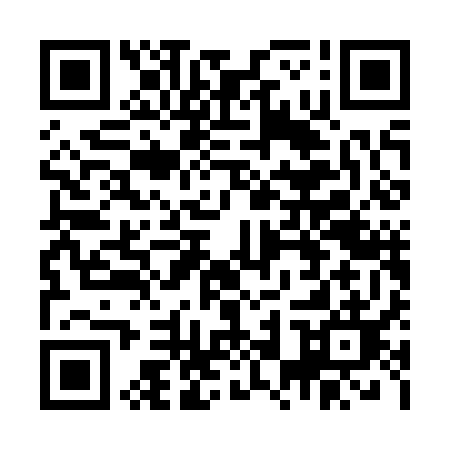 Ramadan times for Tammikualuse, EstoniaMon 11 Mar 2024 - Wed 10 Apr 2024High Latitude Method: Angle Based RulePrayer Calculation Method: Muslim World LeagueAsar Calculation Method: HanafiPrayer times provided by https://www.salahtimes.comDateDayFajrSuhurSunriseDhuhrAsrIftarMaghribIsha11Mon4:244:246:4212:254:026:086:088:1812Tue4:214:216:3912:244:046:116:118:2113Wed4:174:176:3612:244:066:136:138:2414Thu4:144:146:3312:244:086:166:168:2615Fri4:114:116:3012:234:106:186:188:2916Sat4:074:076:2712:234:116:206:208:3217Sun4:044:046:2412:234:136:236:238:3518Mon4:004:006:2112:234:156:256:258:3819Tue3:563:566:1812:224:176:286:288:4120Wed3:533:536:1512:224:196:306:308:4421Thu3:493:496:1212:224:216:326:328:4722Fri3:453:456:0912:214:236:356:358:5023Sat3:423:426:0612:214:256:376:378:5324Sun3:383:386:0412:214:276:396:398:5625Mon3:343:346:0112:204:286:426:428:5926Tue3:303:305:5812:204:306:446:449:0227Wed3:263:265:5512:204:326:466:469:0528Thu3:223:225:5212:204:346:496:499:0929Fri3:183:185:4912:194:366:516:519:1230Sat3:143:145:4612:194:376:546:549:1631Sun4:104:106:431:195:397:567:5610:191Mon4:054:056:401:185:417:587:5810:232Tue4:014:016:371:185:438:018:0110:263Wed3:563:566:341:185:448:038:0310:304Thu3:523:526:311:175:468:058:0510:345Fri3:473:476:281:175:488:088:0810:386Sat3:423:426:251:175:508:108:1010:417Sun3:383:386:221:175:518:128:1210:468Mon3:333:336:191:165:538:158:1510:509Tue3:273:276:161:165:558:178:1710:5410Wed3:223:226:131:165:568:208:2010:58